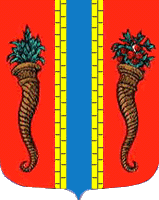 Администрация муниципального образования Новоладожское городское поселениеВолховского муниципального района Ленинградской областиПОСТАНОВЛЕНИЕ От 17 июля 2015 года                                                                               № 424О признании молодых семей участниками  подпрограммы «Обеспечение  жильем молодых семей» федеральной целевой программы «Жилище»	В соответствии с подпрограммой «Жилье для молодежи» государственной программы Ленинградской области «Обеспечение качественным жильем граждан на территории Ленинградской области», утвержденной постановлением Правительства Ленинградской области от 14 ноября 2013 года № 407, на основании личных заявлений граждан и представленных ими документов в рамках реализации муниципальной подпрограммы "Обеспечение жильем молодых семей  и иных категорий граждан, нуждающихся в улучшении жилищных условий, на территории Новоладожского городского поселения на 2016 год",п о с т а н о в л я ю:      1. Признать молодые семьи участниками подпрограммы «Обеспечение жильем молодых семей» федеральной целевой программы «Жилище» на 2016 год согласно Приложению №1.     2. Постановление вступает в силу с момента принятия.     3. Контроль исполнения настоящего постановления возложить на  начальника отдела по управлению муниципальным имуществом О.М. Ильину.Глава администрации                                                                                      О.С. БарановаСажина А.В.      30-398Приложение № 1к Постановлению администрации Новоладожского городского поселения № 424 от 17.07.2015 годаСписок молодых семей – участников подпрограммы «Обеспечение жильем молодых семей» федеральной целевой программы «Жилище» на 2016 год.            1. Чернецова Анна Олеговна, 18.04.1984 г.р., (заявитель): супруг – Чернецов Владимир Анатольевич, 10.01.1985 г.р., сын – Якушев Никита Владиславович, 11.09.2004 г.р., сын – Чернецов Арсений Владимирович, 17.05.2010 г.р., (состав семьи 4 человека),            2. Паничева Мария Николаевна, 02.03.1986 г.р., (заявитель): дочь – Паничева Екатерина Ивановна, 10.07.2007 г.р.,  (состав семьи 2 человека),3. Пентёхина Марина Владимировна, 20.08.1985 г.р., (заявитель): супруг – Пентёхин Александр Николаевич, 19.08.1980 г.р., сын – Пентёхин Дмитрий Александрович, 11.04.2007 г.р., сын – Пентёхин Илья Александрович, 25.09.2009 г.р., (состав семьи 4 человека),            4. Чеснокова Евгения Александровна, 05.05.1987 г.р., (заявитель): супруг – Чесноков Юрий Николаевич, 27.01.1985 г.р., дочь – Чеснокова Милана Юрьевна, 28.03.2009 г.р., (состав семьи 3 человека), 5. Иванов Денис Борисович, 14.05.1987 г.р., (заявитель): сын – Иванов Максим Денисович, 19.06.2012 г.р., (состав семьи 2 человека),            6. Павлёнок Анна Васильевна, 15.10.1986 г.р., (заявитель): дочь – Андреева Софья Михайловна, 24.09.2009 г.р., сын – Павлёнок Денис Дмитриевич, 18.06.2011 г.р., (состав семьи 3 человека),7. Выборова Валентина Николаевна, 25.12.1979 г.р. (заявитель): сын – Выборов Семён Владимирович, 10.04.2001 г.р., (состав семьи 2 человека),8. Фролова Татьяна Николаевна, 09.09.1981 г.р. (заявитель): дочь – Фролова Анастасия Алексеевна, 15.08.2001 г.р., (состав семьи 2 человека).